Hall For Cornwall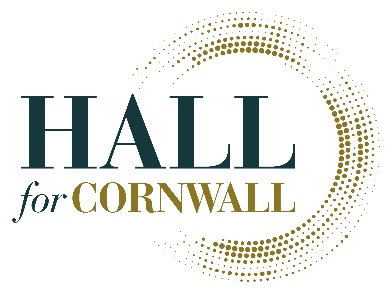 Back QuayTruroTR1 2LL01872 262465Application for EmploymentPersonalEducation, training and professional qualificationsReasons for applying for this postCurrent/most recent employmentPrevious employment 	Please give details of your last three jobs starting with the most recent.  Include reason for any periods of non-employment longer than 3 months.  Continue on a separate sheet if necessary.Person SpecificationReferring to the Job Description supplied and using examples, use this space to give further details of your experience, skills, training, or any other information you would like us to have in support of your application.Rehabilitation of Offenders        Please give details of criminal convictions, excluding those considered ‘spent’ (see list at www.gov.uk, Rehabilitation of Offenders Act 1974; minor motoring offences can be disregarded).  A criminal record will not necessarily be a bar to obtaining a position at HFC. Our Recruitment of Ex-Offenders Policy is available upon request from the person named at end of form. Disclosure and Barring Service     Some posts require the appointed person to apply for and receive DBS clearance. The appointment might not be confirmed until such clearance is received. Please check job description of the role you are applying for to see if that is relevant to this post.  What hobbies and interests do you have outside your work? (Include details of any volunteer work.)Referees 	If you are successful in this application and are offered the role, you will be required to supply two references, one referee should be your present of most recent employer and the second should know you well in a volunteering, working or educational capacity.HFC aims to promote equality of opportunity for all with the right mix of talent, skills and potential. We welcome applications from diverse candidates.  To the best of my knowledge, the information on this form is correct (falsification could result in dismissal).Return application by email to:HR Manager Catherine Richards catheriner@hallforcornwall.org.ukPost applied forTicketing SpecialistDateSurnameTitleOther namesAddressEmailTelephone NationalityDo you have the right to work in the UK?Do you have the right to work in the UK?Do you have the right to work in the UK?If not, what conditions need to be met to enable you to have the legal right to work in the UK?If not, what conditions need to be met to enable you to have the legal right to work in the UK?If not, what conditions need to be met to enable you to have the legal right to work in the UK?If not, what conditions need to be met to enable you to have the legal right to work in the UK?School/College/Institute etcLength of courseSubject studied and qualification obtainedDetails of membership of professional societies of institutionsDateRegistration numberCompany NameAddressJob TitleDate of appointmentCurrent or final annual salaryPeriod of notice requiredLeaving date (if applicable)Reason for leaving Brief outline ofresponsibilitiesBrief outline ofachievementsName and address of employerPosition heldFromToFinal annual salaryReason for leavingDelivering the customer experienceDeveloping the businessBeing a ticketing expertBeing part of the teamManaging riskMaking the link to our charitable purposePlease add information not previously covered, that you would like to have considered in support of your application.SignatureDate